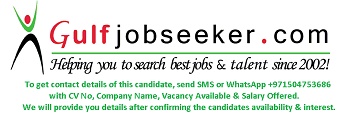  Gulfjobseeker.com CV No: 255478E-mail: gulfjobseeker@gmail.comTo work in an environment that gives ample scope for knowledge and skill sharing which enables mutual growth by my contribution towards the organizationP.G.D.M (Human Resources) from Xavier Institute of Management & Entrepreneurship with over 2yearsof experience in HR Generalist role at Murugappa GroupB.E ( Electronics & Communication Engineering ) from Loyola Institute of TechnologyA company oriented HR professional with experience in recruitment , training and development, employee orientation, employee engagement, performance managementTalent Acquisition &RetentionTraining &DevelopmentPerformance Management SystemEmployee Engagement[1] Since May’13 – April’15: Shanthi Gears Limited, Murugappa Group,  Coimbatore , India as a Senior Executive -HRRole:Performance based recruitment process implemented for Graduate Engineer Trainee’s (GET),Management Trainee’s & Design Diploma Trainee’sTrainingneedidentificationanddesigningtrainingmoduleforallthetraineecadres,PermanentStaffs &WorkersIdentifying SWP & framing Job description for the senior, middle and junior level staffInitiated engagement programs for the trainee cadreProfiling suitable candidates based on the man power requisition submitted and salary negotiationLeading a team of 4 who are framing LMS for Shanthi Gears LtdFraming KRA for MS categoriesJD Directory Prepared for MS & NMS Highlights:Retained all Graduate Engineer Trainee’s after completion of their training periodAwardedHRBusinessPartnerAwardintheMurugappaGroupforsuccessfullyimplementingtheGraduate Engineer Trainee Programme at Shanthi Gears LtdPromoted as Senior HR Executive after completion of 1 year training.[2] Since April’15 – Sep'15: Tube Investment India Corporate, Murugappa Group, Chennai, India as a Assistant Manager -HRRole:Part of Central Recruitment Team of Tube Investment India , Managing Recruitment related projects to enhance the hiring experience . I am associated with the below areas:• Social Media Hiring and recruitment branding• Recruitment automation and e-recruitment• Employee referral portals / IJP’s• Preparation of Recruitment Metrics, MIS & reports based on the recruitment trends and strategic data analysis• Scoping new sources and digitizing the recruitment space• Audit mobilization and documentation/preparation of recruitment manuals• Management and Implementation of new Recruitment related POC's• Coordination with the consultant & career portals based on the requirements • Job posting & sourcing the right fit based on business needsHighlights: Average TAT to close Management Staff & Supervisory Staff cadre was 17 days APR’12 - JUN’12: Project on A COMPARATIVE STUDY ON COMPETITORS RECRUITMENT PRACTICES atCafé Coffee Day, Chennai.Description: Objective of the project was to do a comparative analysis on the recruitment practices of     major food retail sectors, and to suggest the best practice.PGDM in Human Resources from Xavier Institute of Management & Entrepreneurship, Bangalore India with  CGPA 5.21 (out of8)B.E. (Electronics and Communication Engineering) from Loyola Institute of Technology, Chennai, India in2011 with74%12thfrom St. Joseph’s Anglo Indian Girls Higher Secondary School, Trichy , India in 2007 with81.6%10thfrom St. Joseph’s Anglo Indian Girls Higher Secondary School, Trichy , India in 2005 with84.3%Position control of wind turbine generator of optimum power output by using PLCZonal level & District level champion in Chess.Presented the Technical Paper on “AUTOMATED HOIST CONTROL”Participated and had won credits in various cultural events.Languages Known: Hindi, English, Tamil  Date of Birth:    22 February1990Nationality: Indian                 